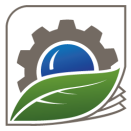 Федеральное государственное автономное учреждениеНаучно-исследовательский институт«ЦЕНТР ЭКОЛОГИЧЕСКОЙ ПРОМЫШЛЕННОЙ ПОЛИТИКИ»(ФГАУ «НИИ «ЦЭПП»)-----------------------------------------------------------------------------------------------------------------------------------------------------------------------------------------------------------------------------------------------------------------------------------------------------ПРИКАЗ 16 января 2017 г.                                                                                                  № 8г. Мытищи       «Об утверждении документов, регламентирующих антикоррупционную деятельность ФГАУ «НИИ «ЦЭПП»В целях реализации статьи 13.3 Федерального закона от 25 декабря 2008 г. «О противодействии коррупции» и приказа Министерства промышленности и торговли Российской Федерации № 1094 от 08 апреля 2016 года «Об утверждении Комплекса мероприятий по реализации антикоррупционной политики в организациях, подведомственных Минпромторгу России»ПРИКАЗЫВАЮ:Утвердить положение об антикоррупционной политике ФГАУ «НИИ «ЦЭПП» - приложение № 1 к настоящему приказу.Утвердить кодекс этики и служебного поведения работников ФГАУ «НИИ «ЦЭПП» - приложение № 2 к настоящему приказу.Утвердить положение о структурном подразделении (лице) ответственном за профилактику коррупционных нарушений ФГАУ «НИИ «ЦЭПП» - приложение № 3 к настоящему приказу.Утвердить методологию проведения оценки коррупционных рисков в деятельности ФГАУ «НИИ «ЦЭПП»- приложение № 4 к настоящему приказу.Утвердить положение о комиссии по противодействию коррупции и урегулированию конфликта интересов ФГАУ «НИИ «ЦЭПП» - приложение № 5 к настоящему приказу.Директор ФГАУ «НИИ «ЦЭПП»        _______________________      Белокопытов С. Н.